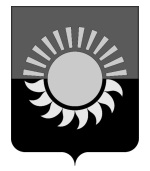                     РОССИЙСКАЯ ФЕДЕРАЦИЯ  Кемеровская область - Кузбассмуниципальное образование – Осинниковский городской округАдминистрация Осинниковского городского округа ПОСТАНОВЛЕНИЕО внесении изменений в постановление администрации Осинниковского городского округа от 11 октября 2016 года №855-п «Об утверждении схемы размещения нестационарных торговых объектов, расположенных на территории муниципального образования – Осинниковский городской округ» 		В соответствии со статьей 10 Федерального закона  от 28 декабря 2009 года  №381-ФЗ «Об основах государственного регулирования торговой деятельности в Российской Федерации», постановлением Коллегии Администрации Кемеровской области от 30 ноября 2010 года  №530 «Об установлении порядка разработки и утверждения схемы размещения нестационарных торговых объектов органом местного самоуправления, определенным в соответствии с уставом соответствующего муниципального образования, а также порядка размещения нестационарных торговых объектов на землях или земельных участках, находящихся в государственной или муниципальной собственности, государственная собственность на которые не разграничена на территории Кемеровской области, без предоставления земельных участков и установления сервитута, публичного сервитута», постановлением администрации Осинниковского городского округа №337 – п от 15 июня 2018года «Об утверждении Порядка формирования и утверждения схемы размещения нестационарных торговых объектов на территории Осинниковского городского округа», руководствуясь статьей 43 Устава Осинниковского городского округа Кемеровской области - Кузбасса, в целях упорядочения нестационарных торговых объектов, расположенных на территории муниципального образования - Осинниковский городской округ, с учетом рекомендаций Рабочей группы:Внести в постановление администрации Осинниковского городского округа от 11 октября 2016 года №855-п «Об утверждении схемы размещения нестационарных торговых объектов, расположенных на территории муниципального образования – Осинниковский городской округ» следующие изменения:          1.1. Приложение к постановлению «Схема размещения нестационарных торговых объектов, расположенных на территории муниципального образования – Осинниковский городской округ» изложить в новой редакции, согласно приложению, к настоящему постановлению. 2. Настоящее постановление вступает в силу со дня подписания.3. Контроль за исполнением настоящего постановления возложить на Заместителя Главы городского округа по экономике инвестиционной политике и развитию бизнеса Ю.А. Самарскую.Глава Осинниковскогогородского округа                                                                             И.В. Романов С постановлением ознакомлена,с возложенными обязанностями согласна                                          Ю.А. Самарская	 исп. Ланьщикова Т.В. 4-38-00				Приложение                                                                                                                к постановлению администрации                                                                                                           Осинниковского городского округаСхема размещения нестационарных торговых объектов,Расположенных на территории муниципального образования – Осинниковский городской округЗаместитель Главы городского округа-руководитель аппарата                                                                                                                                 Л.А. Скрябина№п/пТип объектаАдресныйориентирПлощадь НТОкВ.м. ВидторговлиСпециализацияторговлиПериод размещения(для сезонных объектов)Компенсационное место Инф-я об использовании НТО СМиСП, осуществляющими торговую деятельностьПавильоны- 53 единицы1.Павильон г. Осинники, п. Тайжина, ул. Дорожная, № 1554Розничная Продовольственный До 5 летИП2.Павильон г. Осинники, п. Тайжина, ул. Коммунистическая, 32а72Розничная ПродовольственныйДо 5 летООО3.Павильонг. Осинники, ул. Ленина, 10854РозничнаяОбщественное питаниеДо 5 летИП4.Павильон г. Осинники, ул. Больничный городок, район дома №5560Розничная ПродовольственныйДо 5 летИП5.Павильонг. Осинники, ул. Больничный городок район остановочной платформы132Розничная ПродовольственныйДо 5 летИП6.Павильонг. Осинники, пер. Комсомольский, район горсети 21,2Розничная ПродовольственныйДо 5 летИП7.Павильонг. Осинники, ул. Революции, район дома № 1330Розничная ПродовольственныйДо 5 летИП8.Павильонг. Осинники, ул. Революции, район дома № 2320Розничная НепродовольственныйДо 5 летИП9.Павильонг. Осинники, л. Победы, район дома №1822Розничная НепродовольственныйДо 5 летИП10.Павильонг. Осинники, ул. Победы, район дома №2134Розничная НепродовольственныйДо 5 летИП11.Павильон остановочныйг. Осинники, ул. Победы, район дома № 46 19Розничная ПродовольственныйДо 5 летИП12.Павильонг. Осинники, ул. Победы, район дома №3750Розничная ПродовольственныйДо 5 летИП13.Павильоностановочныйг. Осинники, ул. Победы, район дома № 3719РозничнаяОбщественное питаниеДо 5 летИП14.Павильонг. Осинники, ул. Победы, район дома № 35 а36Розничная ПродовольственныйДо 5 летИП15.Павильонг. Осинники, ул. Балластная, район дома №164Розничная ПродовольственныйДо 5 летООО16.Павильоностановочныйг. Осинники, ул. Ефимова, район дома № 2260Розничная ПродовольственныйДо 5 летИП17.Павильонг. Осинники, ул. Ефимова, район дома №2850,8Розничная ПродовольственныйДо 5 летИП18.Павильонг. Осинники, ул. Ефимова, №8/251Розничная ПродовольственныйДо 5 летИП19.Павильонг. Осинники, ул. Ефимова, район дома №4031Розничная ПродовольственныйДо 5 летИП20.Павильонг. Осинники, ул. Ефимова, район дома №4031РозничнаяОбщественное питаниеДо 5 летИП21.Павильонг. Осинники, ул. Кирова, район дома № 7064Розничная ПродовольственныйДо 5 летИП22.Павильон г. Осинники, ул. Кирова, район дома №72, автостанция40РозничнаяНепродовольственные товарыдо 5 летИП23.Павильон СТО г. Осинники, ул. Кирова,42а155Розничная, услуги Станция технического обслуживания До 5 летИП24.Павильон г. Осинники, ул. Кирова, 70 а23Розничная ПродовольственныйДо 5 летИП25.Павильонг. Осинники, ул. Кирова, район дома №6825Розничная ПродовольственныйДо 5 летИП26.Павильонг. Осинники, ул. 50 лет Октября, район дома №5108Розничная ПродовольственныйДо 5 летИП27.Павильонг. Осинники, ул. Победы, район  д.3729РозничнаяОбщественное питаниеДо 5 летИП28.Павильонг. Осинники, район дома №29 по ул. Революция20Розничная ПродовольственныйДо 5 летИП29.Павильонг. Осинники, район дома №54 по ул. Победы20Розничная ПродовольственныйДо 5 летИП30.Павильонг. Осинники, район дома №1 по ул. Студенческая25Розничная ПродовольственныйДо 5 летИП31.Павильонг. Осинники, район дома №3 по ул. Тобольская72Розничная НепродовольственныйДо 5 летИП32.Павильонг. Осинники, район дома №23 по ул. Революции18Розничная ПродовольственныйДо 5 летИП33.Павильонг. Осинники, район ул. Гагарина, 1345Розничная ПродовольственныйДо 5 летООО34.Павильонг. Осинники, район ул. Ефимова, 920Розничная ПродовольственныйДо 5 летООО35. Павильонг. Осинники, район 405 км40Розничная ПродовольственныйДо 5 летИП36. Павильонг. Осинники, район ул. Ефимова, 2255Розничная ПродовольственныйДо 5 летИП37.Павильонг. Осинники, район ул. Ленина, 10630Розничная ПродовольственныйДо 5 летИП38.Павильонг. Осинники, район д.№3 по ул. Ефимова78РозничнаяОбщественное питаниеДо 5 летИП39. Павильонг. Осинники, район ул. Дорожная и ул. Путевая20РозничнаяОбщественное питаниеДо 5 летИП40.Павильонг. Осинники, район автостанции по ул. Кирова40РозничнаяОбщественное питаниеДо 5 летИП41.Павильонг. Осинники, район клуба «Октябрь» (по ул. Куйбышева)10РозничнаяПродовольственныйДо 5 летМесто компенсационное-42.Павильонг. Осинники, ул. Куйбышева, район дома № 810РозничнаяПродовольственныйДо 5 летМесто компенсационное-43. Павильонг. Осинники, ул. Ефимова, район дома № 1240РозничнаяПродовольственныйДо 5 летМесто компенсационное-44. Павильонг. Осинники, ул. Советская, район дома №145РозничнаяПродовольственныйДо 5 летМесто компенсационноеИП45.Павильонг. Осинники, ул. Кирова, район дома № 7070РозничнаяОбщественное питаниеДо 5 летИП46.Павильонг. Осинники, ул. Победы, район дома №4624РозничнаяПродовольственныйДо 5 летИП47.Павильонг. Осинники, ул. Революции, район дома №39128РозничнаяОбщественное питаниеДо 5 летИП48.Павильонг. Осинники, район ул. Ефимова, 10в84РозничнаяПродовольственныйДо 5 летИП49.Павильонг. Осинники, пр. Магистральный, район здания №1124Розничная УслугиДо 5 лет ИП50.Павильонг. Осинники, Район Шахты «Осинниковская», ул. Шахтовая24Розничная ПродовольственныйДо 5 летИП51.Павильонг. Осинники, ул. Кирова, район д. №3525Розничная ПродовольственныйДо 5 лет 52.Павильонг. Осинники, ул. Победы, 3116Розничная Общественное питаниеДо 5 летМесто компенсационноеООО53.Павильонг. Осинники, пр. Магистральный, район здания №915РозничнаяУслугиДо 5 летИПВ соответствии с утвержденной схемой размещения нестационарных торговых объектов, субъектами малого и среднего предпринимательства, осуществляющими торговую деятельность, используются данные нестационарные торговые объекты, не менее чем шестьдесят процентов от общего количества нестационарных торговых объектов.В соответствии с утвержденной схемой размещения нестационарных торговых объектов, субъектами малого и среднего предпринимательства, осуществляющими торговую деятельность, используются данные нестационарные торговые объекты, не менее чем шестьдесят процентов от общего количества нестационарных торговых объектов.В соответствии с утвержденной схемой размещения нестационарных торговых объектов, субъектами малого и среднего предпринимательства, осуществляющими торговую деятельность, используются данные нестационарные торговые объекты, не менее чем шестьдесят процентов от общего количества нестационарных торговых объектов.В соответствии с утвержденной схемой размещения нестационарных торговых объектов, субъектами малого и среднего предпринимательства, осуществляющими торговую деятельность, используются данные нестационарные торговые объекты, не менее чем шестьдесят процентов от общего количества нестационарных торговых объектов.В соответствии с утвержденной схемой размещения нестационарных торговых объектов, субъектами малого и среднего предпринимательства, осуществляющими торговую деятельность, используются данные нестационарные торговые объекты, не менее чем шестьдесят процентов от общего количества нестационарных торговых объектов.В соответствии с утвержденной схемой размещения нестационарных торговых объектов, субъектами малого и среднего предпринимательства, осуществляющими торговую деятельность, используются данные нестационарные торговые объекты, не менее чем шестьдесят процентов от общего количества нестационарных торговых объектов.В соответствии с утвержденной схемой размещения нестационарных торговых объектов, субъектами малого и среднего предпринимательства, осуществляющими торговую деятельность, используются данные нестационарные торговые объекты, не менее чем шестьдесят процентов от общего количества нестационарных торговых объектов.В соответствии с утвержденной схемой размещения нестационарных торговых объектов, субъектами малого и среднего предпринимательства, осуществляющими торговую деятельность, используются данные нестационарные торговые объекты, не менее чем шестьдесят процентов от общего количества нестационарных торговых объектов.В соответствии с утвержденной схемой размещения нестационарных торговых объектов, субъектами малого и среднего предпринимательства, осуществляющими торговую деятельность, используются данные нестационарные торговые объекты, не менее чем шестьдесят процентов от общего количества нестационарных торговых объектов.Киоски – 19 ед.1.Киоскг. Осинники, п. Тайжина,ул. Коммунистическая, район дома № 359Розничная ПродовольственныйДо 5 летИП2.Киоскг. Осинники, п. Тайжина,ул. Коммунистическая, район дома № 3513Розничная ПродовольственныйДо 5 летИП3.Киоскг. Осинники, ул. 50 лет Октября, район дома № 12а8,2Розничная НепродовольственныйДо 5 летИП4.Киоскг. Осинники, ул. Ефимова,район дома № 36Розничная ПродовольственныйДо 5 летООО5.Киоскг. Осинники, ул. 50 лет Октября, район дома № 12а6Розничная ПродовольственныйДо 5 летООО6.Киоскг. Осинники, ул. Кирова, район дома №686Розничная ПродовольственныйДо 5 летООО7.Киоскг. Осинники, ул. Революции, район дома №56Розничная ПродовольственныйДо 5 летООО8.Киоскг. Осинники, ул. Ефимова, район дома № 116Розничная НепродовольственныйДо 5 летИП9.Киоскг. Осинники, ул. Революции, район дома №55,8Розничная НепродовольственныйДо 5 летИП10.Киоскг. Осинники, ул. Ефимова, район дома №99Розничная ПродовольственныйДо 5 летИП11.Киоскг. Осинники, ул. Ефимова, 216,6Розничная НепродовольственныйДо 5 летИП12.Киоскг. Осинники, ул. Победы, район дома №40 11Розничная ПродовольственныйДо 5 летООО13.Киоскг. Осинники, ул. Победы, район дама № 279Розничная ПродовольственныйДо 5 лет14.Киоскг. Осинники, ул. Ленина, район дома №7010Розничная ПродовольственныйДо 5 летИП15.Киоскг. Осинники, ул. Победы, район дома №2610Розничная,услуги НепродовольственныйДо 5 летИП16.Киоскг. Осинники, район ул. Победы.46, на ост. автобуса «Стоматология»10Розничная НепродовольственныйДо 5 летИП17.Киоскг. Осинники, район ул. Революция, 23,остановка трамвая10Розничная ПродовольственныйДо 5 летИП18.Киоскг. Осинники, район клуба «Октябрь»6РозничнаяПродовольственный (мороженое)До 5 летМесто компенсационное-19.Киоскг. Осинники, ул. Ефимова, район дома № 8/16РозничнаяПродовольственный(мороженое)До 5 летМесто компенсационноеОООПередвижное сооружение – 6 единиц1.Передвижное сооружениег. Осинники,Район дома №11 по ул. Ефимова4Розничная ПродовольственныйДо 5 лет2.Передвижное сооружениег. Осинники,Район дома №70 по ул. Кирова4Розничная ПродовольственныйДо 5 лет3.Передвижное сооружениег. Осинники,Район дома №17 по ул. Победы4Розничная ПродовольственныйДо 5 лет4.Передвижное сооружениег. Осинники,Район «Мария-ра» по ул. Ленина 1084Розничная ПродовольственныйДо 5 лет5.Передвижное сооружениег. Осинники,Район ул. Куйбышева4Розничная ПродовольственныйДо 5 лет6.Передвижное сооружениеРайон д. № 8/2 по ул. Ефимова4РозничнаяПродовольственныйДо 5 летИтого 78объектов